1)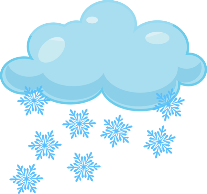 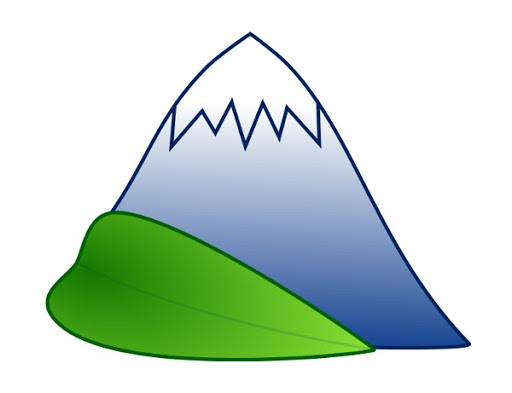 The top of mountains have their own climate where it cold and often snowy2) 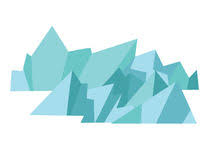 The snow piles on top of each other and the stuff at the bottom turns into ice! This is called a glacier.3) As the glacier (ice) is so heavy, it very slowly moves down the mountain4) The climate at the bottom of the mountain is much warmer than at the top of the mountain which means the glacier (ice) melts…5)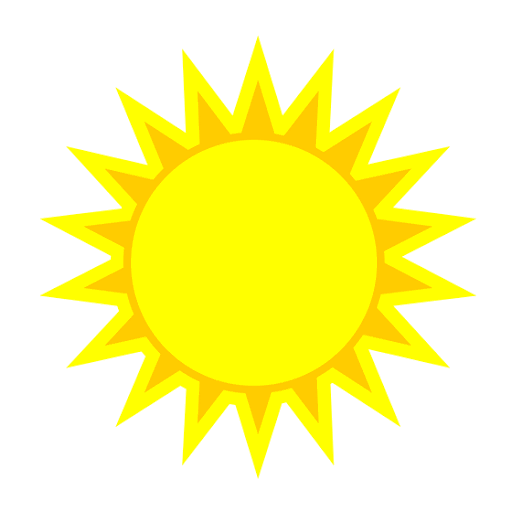 When the glacier (ice) melts, a lake is formed at the bottom of the mountain.